C5016014009 - NERSAC - CADETS
08/03/2020

Liste des engagés    Téléchargements C5024258089 - MENSIGNAC "Trophee Gilbert Cumenal" 1.2.3.J.PCO
08/03/2020

Liste des engagés    Téléchargements 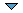 